Publicado en SANTIAGO DE COMPOSTELA, Madrid el 16/12/2020 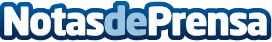 Los nacidos a partir de 2010 ya tienen nombre: la Generación BIT (Born In Technology)La compañía Plexus Tech presenta la Generación BIT de nacidos en la tecnología  (del inglés, Born In Technology) como a los sucesores de la Generación Z. "Rechazamos que a l@s niñ@s de hoy se les llame Generación Covid", dice la directora general de Estrategia y Marca en el XX aniversario de la firma. Silvia Fraga subraya la necesidad de que la tecnología "forme parte ya" de los módulos educativos de la enseñanza pública para "no quedarnos atrás"Datos de contacto:Silvia Fraga 620868399Nota de prensa publicada en: https://www.notasdeprensa.es/los-nacidos-a-partir-de-2010-ya-tienen-nombre Categorias: Nacional Sociedad Infantil E-Commerce http://www.notasdeprensa.es